EXHIBIT 3TYPICAL ACCESS AISLE SIGN(10/1/11)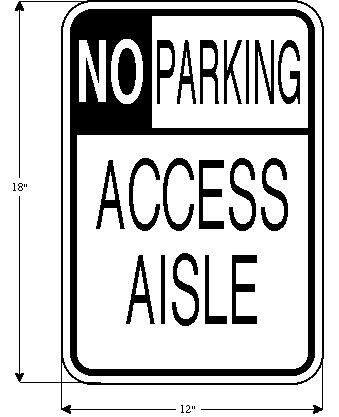 219-21